Interactive Flat Panel	 Instruction Manual      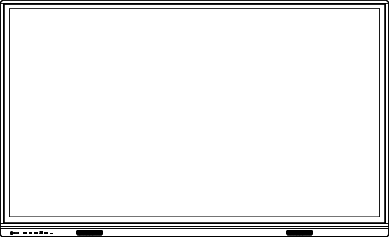 The final interpretation right of all information in this article belongs to our company.All unauthorized and permitted copying is not recognized and should be prohibited.(This document may not fully reflect all the latest changes to the product , the actual product shall prevail)DisclaimerWhen there is one of the following situations , the free warrantyobligation during thewarranty period is not assumed.  Cannot provide valid proof of purchase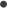  Tear oﬀ or damage the disassembly label without permission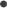   Hardware damage caused by improper assembly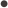   Product damage caused by abnormal external force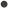   Product damage caused by exceeding the allowable use environment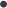   Product damage caused by unauthorized modiﬁcation or self-repair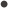   Product damage caused by natural disasters or other force majeure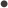   Violation of the product instruction manual, resulting in product damage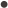 Please check the accessories when you unpack the productNote: If the product you purchased is a customized model, please conﬁrm whether your conﬁguration meets the requirements when you receive the product .The customized model is not reﬂected in this manual , and there is a model distinction on the product nameplate .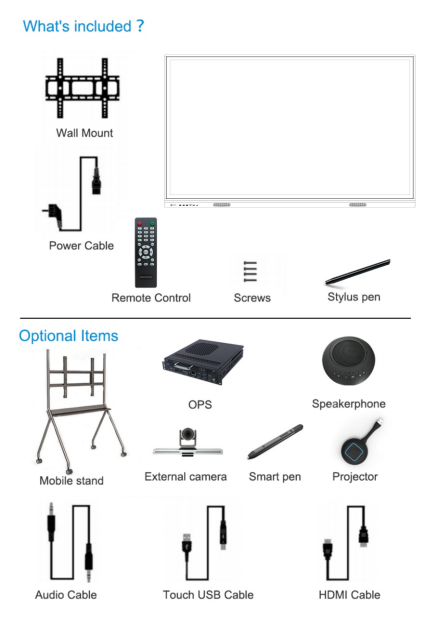 ContentSafety and PrecautionsIncorrect use can lead to an electric shock or a ﬁre accident .To prevent dangerous situations , follow the following instructions when installing and cleaning the native machine; to ensure your safety and extend the multimedia interactive all-in-oneservice life , read the following safety precautions carefully.[Place]Do not place the machine in an unstable and easily inclined position.Do not place the machine in direct sunlight, near heating objects such as electric heating, or other heat sources and strong light sources.Do not place the machine near highly radiated equipment.Do not place the machine where it is wet or dripping.Do not insert any items into the machine.Do not place heavy objects on the machine.[Power Supply]Check and ensure that the voltage value of the nameplate on the rear shell matches themain supply voltage value.Unplug the power cord and antenna plug during a thunderstorm and lightning weather.Please unplug the power plug when the room is unattended or unused for a long time.Avoid physical or mechanical damage to the power cord.Use a special power cord and do not modify and extend the power cord.Check and make sure the AC power ground is on.[Screen]Do not use hard or sharp items instead of a writing pen when writing on the screen.Unplug the power plug first when cleaning is required.Wipe the screen with a flexible,dust-free, dry cloth.Do not clean the machine with water and spray cleaners.Do not display the high-brightness pictures on the screen for a long time.[Temperature]Do not place this machine near an electric heater or radiator.When the machine is moved from low temperature area to high temperature area, in order to distribute the condensation fully, please place it for a period of time and then power on.Normal operating temperature of the machine is 5-40    .[Humidity]Do not expose the machine to rain, wet or near water.Please ensure that the room is dry and ventilated.Normal operating humidity of the machine is: (20%RH-80%RH);atmospheric pressure: (86kPa-106kPa).Why does fog often appear on the screen?In order to ensure the safety of the screen, a layer of tempered glass is added to the outsideof the screen. Meanwhile, there must be a certain gap between the screen panel and tempered glass to guarantee heat dissipation. It is used to reserve air channels for cross-ventilation.The reason why fog is produced is that there is a temperature difference between the screen temperature and the outside temperature. The hot air meets the lower temperature of theglass surface to condense and produce water mist. The water mist does not affect normal use. Generally, the mist will slowly evaporate and disappear after a few hours of use.[Ventilation]Place the machine in a ventilated place to ensure good heat dissipation.Ensure the space ventilation around and behind the whole machine and more than 20 cm on the top.The vents do not cover items such as newspapers, tablecloths, and curtains.Do not plug any foreign matter into the machine through air vents or openings.There is high voltage inside the machine, inserting a foreign body will cause electric shock or short circuit of internal parts.The Quick Use Guide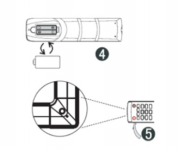 【Start-on for use】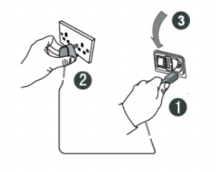 (1) Connect the power cord tail to the power jack on the back of the machine.(2) 5Connect the power cord plug to the power supply.(3) Turn on the power switch on the machine and the indicator on the front of the machine is red.(4) Fit the battery correctly according to the positive and negative battery identification on theback of the remote control.(5) Point the remote control at the remote control reception window of the machine, press thepower key of the remote control to turn on, and the indicator shows green.Note: The built-in computer channel is "built-in computer". For access, use the Input key on the remote control or through the shortcut icon in the suspended ball.Install Wall Mount1 . Please install the bracket to the wall or mobile stand accordingto the installation guide of the mobile stand or bracket .Installation Precautions:When constructing on the wall , the load-bearing safety of thewall should be considered.Bracket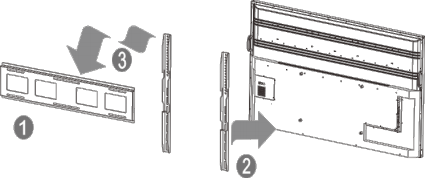 Hanger                         Interactive Flat Panel3. Please hang the device with the bracket   installed on the mobile stand and lock the ﬁxing screws. Please pay attention tosafety during transportation .【Use the preparation】Install OPS Computer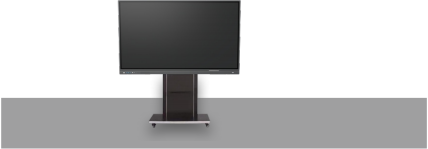 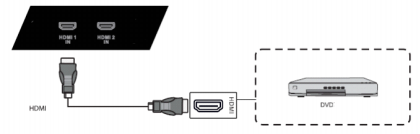 Connections and Settings1. Install the OPS computer (OPS has been selected at the time of purchase andhas been installed in the factory) OPS compatible: 42MM/30MM thickness;Interface: 80 PIN international standard OPS interface .【 Installation Precautions】 :a . It is strictly forbidden to operate the OPS computer with power on and does notsupport hot plugging.b. Align the OPS computer with the OPS installation slot on the machine ,gentlypush it in and insert it completely against the built-in OPS adapter plate .c . Due to the problem of the interface standard , it is recommended that thecustomer use the designated brand and model when upgrading the OPSconﬁguration .【Touch output】Using the VGA or HDMI,USB touch line, connect the external computer and the touch port as shown in the ﬁgure below, and switch the image of the computer to the VGA or HDMI.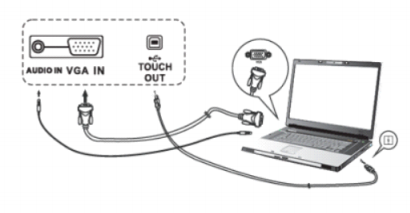 Note: The side Touch port corresponds to the HDMI1, HDMI2 and VGA channels, and thefront Touch corresponds to the front HDMI channel.【HDM I】(1)  Connect audio and video devices with HDMI output with a HDMI cable; (2)  Switch to the corresponding HDMI terminal.【Coaxial】                                                                      Function Operation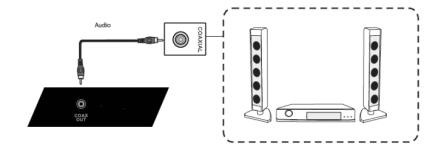 (2)  Play the audio.1.Boot wizardThe boot wizard is a page that pop up when the user turns on for the  first time to guide users to quickly get familiar with the basic functions of the *** machine, mainly including the following pages: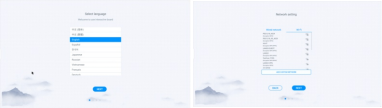 【Rs232】(1)  Connect the PC with the RS232 line;(2) After a successful connection, the central control device can control certain functionsof the machine, such as switching machines.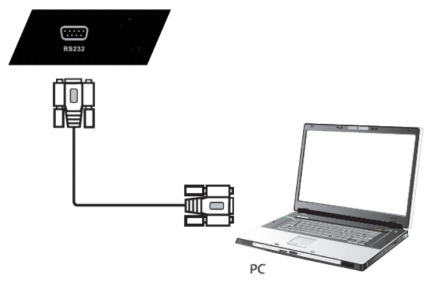 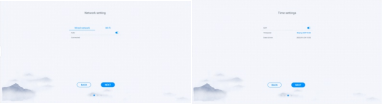 2.LauncherLauncher is the landing page and theme page after power-up,system defaults to 2 sets of themes, as shown in the figure below: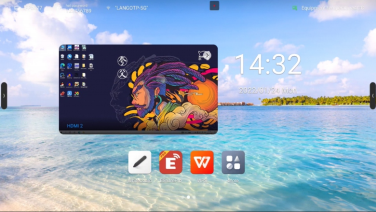 Theme 1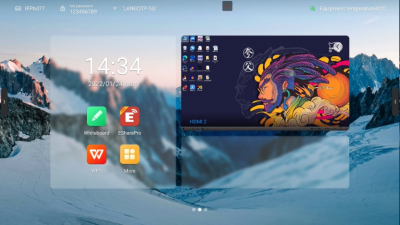 Theme 2Introduction of page elements:1)  Wallpaper:You can switch theme, custom background, and rotationwallpaper in system settings--General--Personalization2) Time: Long press to open the system settings, can set date,time and formats manually3) Countdown: Long press to open the prompt setting, can set thecountdown, famous sentence content, or hide the prompt4) Application icon: Click to enter application5) Source preview: Preview the presetsingal source , like OPS.Clickthe selection button at the bottom of the singal source previewinterface to set the source; click the interface section to turn to thecorresponding source page; click the "arrow" in the upper right corner to fold the source preview interface;Status bar：The top status bar displays the device name, WiFi-AP  name, networkstatus, device temperature and user exit; described as below:1) Device name:Display the name of the current device, associatedwith hotspot name, screen share device name, Bluetooth nameect.; users can modify it in the settings- -system setting2) Hot spot password: Display hotspot password when it is opened;hotspot can be set in settings- -network- -hotspot3) Network status: Show the current network and network status4) Device temperature:Temperature detection, real-time monitoring of   the whole machine temperature, users can turn on / off  this function in System settings-System-Power state):When the temperature <65℃ is in the normal temperature range, the text display as green;When 65℃≤temperature<85℃ the temperature is high, the text display as orange,will remind you to shutdown;When the temperature≥85℃ the temperature is too high , the text display as red, to protect the device, it will forced shutdown after 5 seconds5) User exit: Click to exit the current user and enter the user selection page; users can set in the settings- -system- -multi-user;3.SidebarSidebar are applications on the top of the panel , through which you can operate quickly;Opening mode: Slide out from the left and right edges to the middle   or click the expansion button on the left and right sides to expand the sidebar; 10s without operating in the sidebar will be folded awayautomatically .Sidebar functions : Back, Home , Multitask, Note, Control panel, Signal source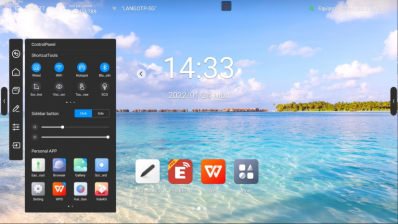 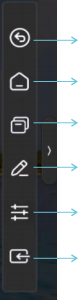 Back: Click it once to return to the previous step of the operation untilback to the home page or the starting position of the operation;Home:No matter which page you are currently on, click on the home page icon and quickly return to the Android home page.The current application   goes back to the background that users can retrieve in multitasking;Multi-task:Go to the system multitasking page to view and manage therunning applications in the background;Annotation:Enter the annotation mode, please refer to the "annotationfunction"Control panel:Click the control panel icon to ecpand the display controlpanel on the current page.The control panel consists of three modules :ShortcutTools,“VOL&BRT”, and Application list.Signal source:Click the signal source icon and the signal source list willappear(connected source is highlighted),click to enter the correspondingchannel;ShortcutTools：(1) Ethernet network:Click to turn on/off Ethernet network(2) Wireless network:Click to turn on/off Wireless network(3) WLAN WiFi-AP :Click to turn on/off WLAN WiFi-AP(4) Timer:Click to turn on/off Timer(5) Screenshot:Click to open the screenshot , while the sidebar willautomatically hide(6)Intelligent eye protection: Click to turn on / off, reduce the screenblue light that damage to your eyes(7)Touch sense:Click to turn on / off,when turn on, the screenbrightness drops by 30% during touch, and the brightness recovers   after 5s without touching to reduce the glare of the brightness during operation or writing(8)Energy saving:Click to turn on / off,when turn on, the screenbrightness is set to 25  and  turned off the auto brightness. If youadjust the brightness manually or turn on the auto brightness, theenergy saving mode will automatically turn off(9) Child lock: When opening the child lock, touch screen funcation isunavaliable,the child lock icon display on the upper left side of theinterface, and the method of unlocking is as follows:① Use the keyboard and press V-, V-, V+, V+ in turn continuously② Use the remote control and press V-, V-, V+, V+ in turn continuously ③ Child lock file:a.New text documentb.Enter U2FsdGVkX18v36IHH2OloQYdlbG+Y18YkDs9R1ACvSE=c.Name the file usb_child_keyd.Delet the file suffix name.txte.The character is UTF-8f.Saved and place it in the root of U diskg.Insert the U disk to unlock it in child lock mode(10) Screen lock:Click to lock screen , the screen unlock mode can be modified in [System Settings](11) Channel Setting: under the channel, click to open channel settings     to set image scale, VGA image adjustment (under the VGA channel), and HDMI EDID version (under the OPS、HDMI channel)Quick Setting：Click the sidebar to expand style setting: When opened , the expansion button displays when the sidebar is folded, you can click the button to    expand the sidebarWhen off, hide the expansion button when the sidebar is folded , slideout from the left and right edges to the middle to expand the sidebar  Volume control: Slide to control the volume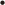  Brightness adjustment:Slide to adjust the screen brightness, the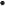 brightness can not be  adjust manually when in energy-saving mode;Application list：To display all the application , click to open application,  press theapplication with the Apps marked in blue, you can open the application in the small window;Signal source：Click the signal source icon and the signal source list will appear( connected source is highlighted),click to enter the corresponding  channel;4.Campass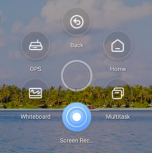 The compass is a shortcut for the users, and the basic operation isas follows:Long press the interface with five fingersto open the compass;Click the circle middle of the compass toexpand or fold up the compass;Drag the circle middle of the compass tomove the compass positionThe Compass consists of 6 functions modules, among which theBack, Home, Multitask are the default functions , and the others canbe customized, you can set up common functions depend on yourpreference , the specific operations: Setting- -Personalization- -Compass.5.WhiteboardMenu：The menu contains New, Storage, Sharing, Close, and Settingup ;basic operations are as follows: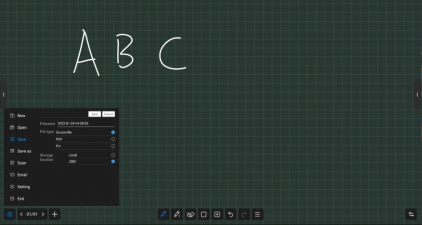 New:  Click on “New” to create a new whiteboard,then the currentdocument is closed;there will a prompt if the current document is not saved;Open: Enter the File Manager can see all the whiteboard file,click to open the file;there will a prompt if the current document is not saved;Save: click on "Save" to save the current document,you can customize filename,select storage path and file save format;Save as: Save the current whiteboard file as another whiteboard file,you can customize filename,select storage path and file save format;Scan: click on "Scan" in the Menu panel to show the QR code page,usercan downlaod picture and file by scaning QR code;passwordsettings are optional;support local LAN and external network sharing, users can choose the default mode in the system settings;click on "    Encrypt" above the QR code to generate a digit-password, userneed to enter the password to get the content.Upload to Cloud: Log in to the cloud disk, upload files to oneDrive, Baidu cloud disk and other cloud disks.Email: Send contents on the current whiteboard by email to a specified user, you need to preset the sender mailbox.Exit:  Click on "Exit" to exit the whiteboard and close the page and process; the user is prompted to save the file if the current document is notsaved.Setting:Set the basic state of the whiteboard to make the presentation styleand interact more matching  with user expectations;·  Showing time: Click to switch on/off; when turn on, it will show thetime on the screen, on the other hand, it will not show the time onthe screen.  Background setting: Set the default background style when enteringthe whiteboard, you can select the background color and gridline style ;·  Email settings:Set up the sender mailbox, which is the sendermailbox when sending a whiteboard file;·  Taskbar switch: open to dynamically hide the bottom function bar, click popup/hide;·  Threshold: Adjust the sensing threshold of thick and thin pens and erasersPage Management:Page management is mainly to manage the pages of each whiteboard, including: Page up:Click to switch to the previous page of the current page,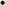 not clickable on the first page;· Page down:Click to switch to the next page of the current page, not clickable on the last page; Current page: When is shown as 5/8, the preceding number “5”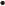 indicates the current page, and the following number“ 8” indicates   the total number of pages;click to view all page thumbnails;you can delete pages or move the page order on the thumbnail; New page:Click to insert a new page after the current page, and jump to the new page.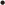 . EDIT: Exported pages, removed blank pagesPaintbrush:There are two kinds of paintbrush: paintbrush 1 with small touching   area; paintbrush 2 with comparatively larger touching area, click one to use; Click the paintbrush icon can set the style of paintbrush: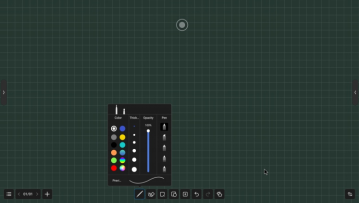 ·  Color:Preset 9 single colors and 2 gradually changing colors,click to select and effected;brush color can also be customized by the user,  click and choose your favorite color; Thickness :Preset 6 brush sizes,click to select and effected;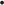  Transparency :Paintbrush transparency can be adjusted between 6%-100%;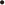   Paintbrush style:There are three kind of paintbrush style,normal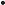 brush,marker pen and pen,also have two intellgent brush withfunction of character recognition and pattern recognition , selecte it then you can convert your handwriting into printed text and pattern;Erase: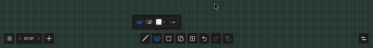 You can erase your handwriting directly with the palm or back of yourhand while writing, the following modes are also supported: Circle Eraser:Handwriting in the closed-circle can be cleared with just a touch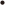 · Circle to delete:Cross the brush with the object to delete. Strokes that cross or fall within the final circle will be deleted Slip Clean screen : swipe "Clear Screen" to clear all the handwriting on the current page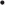 Select:Click on "Select" to switch to the Select mode. click on the handwriting, picture or other elements on the screen to select it, and draw a freeclosed shape to select the elements within it.element can be dragged moved, multi fingers zoom operation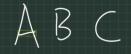   click the selected element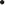 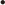 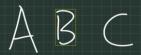   select the element within closed shape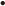 ABCShape:After clicking on, choose to draw graphics, and then drag the brush inthe whiteboard, can draw shapes;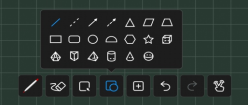 Insert: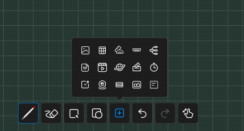 Inserting function supports inserting multiple elements and contentsinto the whiteboard,including:·  Picture: Enter the file manager-picture page,click the picture toinsert ; you can select or multiselect (up to 10) pictures then insertto the whiteboard. Table :Click the table icon,select number of the table rows and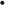 columns, click OK to insert the table to whiteborad.Use the brush to   enter content in the table, table width and height automatically adapt  to the brush size; use the selection tool to select the table,and add or delete rows and columns, can also use the brush tool to draw thehorizontal or vertical line in the same row or column through the table to add row or column, similarly, use the brush tool to draw "Z" lines in the same row or column through the table to delete rows or columns; Document: Click the document insert,then enter the File manager- Document page, you can choose PPT, word, PDF file to insert, in    WPS free window mode;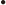  Video:Click the document insert,then enter the File manager-Video page, choose video to insert,in media player free window mode.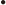  Signal source:click to select the signal source that supported by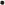 the device, and the unaccessed sources are in gray and uninsertable; Browser inserts picture:Click to open the Google or Baidu , enter the keywords then click , long press the picture which you want to   add from the search results page,then insert to the whiteboard;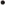 Vote:Used for voting in meeting; Timer:Used for timing in meeting;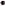  Quick Transfer:Transfer file from mobile to the screen,and insert to the whiteboard;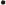  Mind map: A default three-level mind map can be inserted, sub-levels can be added, and the text box supports writing extensions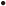  Four-line grid: insert English four-line grid, support OCR writing, and can expand the width adaptively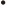  Camera screen: Insert the device camera screen into the whiteboard, you can take pictures of the camera screen and put it into the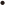 whiteboard; Venues: insert 10 site maps such as badminton courts, basketball courts, football fields, etc.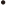  Insert Ruler: Support inserting four types of rulers, rulers, triangles, and protractors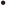 Undo and Redo:Undo:Click the Undo button to cancel the most recent step, andsupport up to 20 stepsRedo:Click the Redo button to resume the previous undo operationSingle finger/ Multi-finger:Multi-finger writing :Click to switch on/off;when turn on, open multi-finger writing mode,can write by 20 people at the same time,when turn off, open single writing modeSingle finger: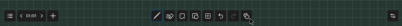 Multi-finger：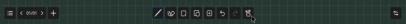 Split screen writing:Support split-screen writing: two-split screen/three-split screen/four-split screenThe split-screen interface is a simple whiteboard, retaining the eraserand brush functions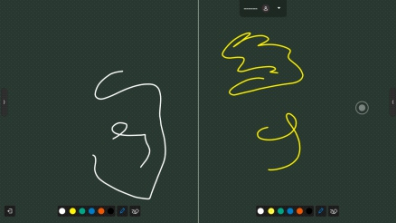 Click Exit in the lower left corner to exit split-screen writing6.Mini whiteboard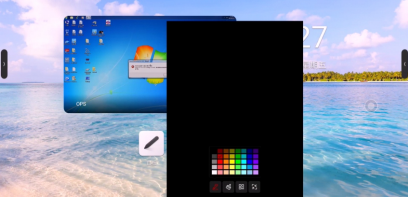 Swiping up from the bottom of any page, can quickly slide out the mini whiteboard and write quickly; basic features include:·  Paint Bursh: You can choose the color and write fast;  Erase :Same as whiteboard erase.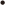   QR code:Click scan code to generate web link QR code, you can    use mobile scanning QR code to obtain whiteboard content (picture format);You can open encryption, scan code after entering the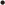 generated password to obtain content  Minimization: Click or multi-fingers slide down to fold up whiteboard;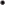 7.AnnotationClick the Annotation icon on the sidebar or compass to enter theannotation mode,you can write annotations on the current interface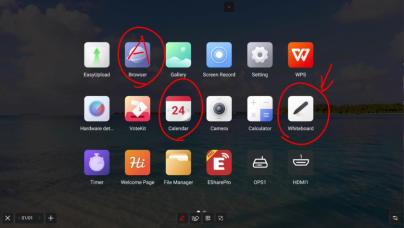 Pen:The default stroke is red, and you can touch Paintbrush Icon to selectcolor , opacity and thickness.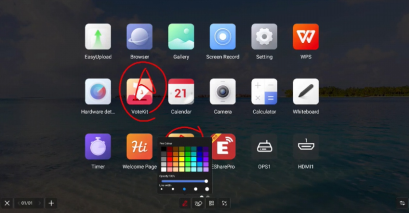 Scan share:click on "Scan" in the Menu panel to show the QR code page,user can downlaod picture and file by scaning QR code;password settings are   optional;support local LAN and external network sharing, users canchoose the default mode in the system settings;click on "Encrypt"above the QR code to generate a digit-password, user need to enter the password to get the content.Minimization:If you need to switch pages or operate on the current page, you can click to temporarily  minimize the annotation mode and enter theannotation mode again through the sidebar or compassYour previous annotation can be viewed in page management, page management function same as whiteboard    refer to 2.5.3 pagemanagement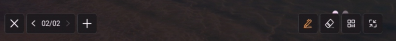 Close and Save:Click the left / right lower corner close button, exit the annotation and     empty the annotation content. Before you exit, you can choose whether to save all the content, support saving as picture or PDF file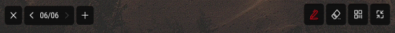 Erase:Same as whiteboard classic pattern erase8.File manager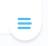 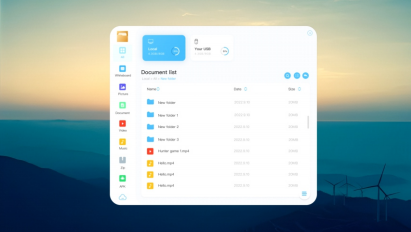 Introduction:File manager can view files within local and external devices of thesystem, providing two forms of viewing  All documents:Open in the folder directory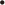   File type:Search files in the local and U disks by file type, such as whiteboard files, pictures, videos, music, compression packs, etc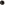 Common function: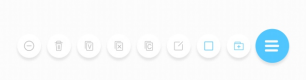 ·  The function bar is collapsed by default, click to expand  Open file: find the file you want to open, click to open;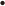 ·  Select file:   Click in the lower right corner of the file list page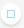 to check the file, and support operations such as copying, 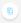 cutting,  and deleting  after selection;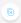 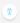 · Create a new folder: Click on the lower left corner of the file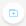 list page to create a new folder;·  File display style: Click the two icons  in the upper right corner to switch between tile and list file display styles;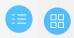  Sorting adjustment:click the name,size, and time at the top of the file list to adjust the sorting according to these factors;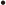 · Search: Click Search     in the upper right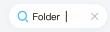 corner to expand the input box, enter keywords to search local file.9.Multi-user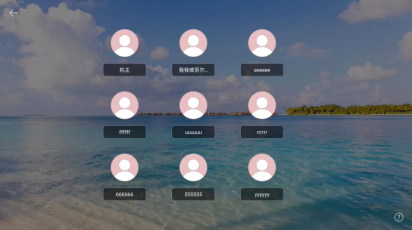 In order to solve the multi-purpose scenario of IFPD, the multi-user function is proposed；Multiple users have three permissions: primary user, common user, and visitor. Each device has a primary user by default. The primary user can access Settings, System, and User to create and manage user accounts.Add and enter multiple users :1)  Under the main account, enter the Settings -- System -- User, and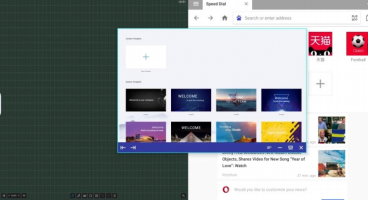 turn on the multi-user switch to add a user;2)  Click "Add User" to enter the page for adding a user;3) Type-in the user name, role and password to complete thecreation.4) After the addition, click "Exit current user" in the Launcher to enterthe user switching page；5) Select the user and input the password to enter the correspondinguser management.Multi-User Management:Primary users can manage users on the current device. Commonusers can only manage their own accounts. Visitor users have noaccount management rights. Account management support:·  Changing passwords according to the scheme: Each user can settheir own password to protect their privacy.·  Password reset: The primary user can reset the passwords of other users to prevent the user from being unable to access the account   if the user password is lost.·  User name change: Click to edit the user name, replacing thecurrent user name.· To delete an account, the primary user can delete other accounts,and all user information is deleted after an account is deleted.10.Multi-windowMulti-window is to facilitate users to operate the functions ofdifferent applications at the same time, and display differentcontents at the same time. The basic operations are as follows:Opening Multi-Window. :Users can open multiple users in two ways:  On the menu screen,long press an app icon to pop up a management window, opting for a 'free window' to open your app.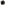   In the sidebar app management, users can directly access apps in free window mode by long pressing and clicking on them.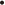  When using the app, use five fingers snap together in the middle of the screen,  users can quickly enter the free window mode.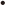 Multi-Window Operation: After opening multi- windows,you can click the corresponding window to select it at the bottom of the apps, and perform the following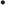 operations on it. Dragging: You can move a free window by pressing and holding  the control bar at the bottom of the screen;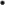 . Scaling: Select, press on the edge of the free window and drag to   scale the width and height of the window, and click on the corner to scale the width and height at the same time. Left and right edge scaling: Tap the scale button on the left  side of the control bar to scale an app by the left/right side of the  screen. Operating two applications at the same time can achieve left and right split screen;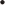 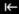 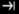 ·  Restoring the original size: Click the Restore icon  on the right side of the control bar to restore the window to its original size.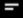 . Minimization : Click the Minimize icon  on the right of the control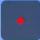 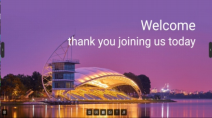 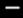 bar to fold up the app, which can be found in multitasking.. Maximization: Click the Maximization icon     on the right of the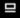 control bar to apply a full-screen display.  Close: Click the close icon  on the right of the control bar to close the current application.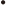 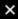 11.Welcome pageMultiple templates is built in the welcome page.You can click to enter. Users can modify and save the template as a new one.After entering the template page, users can modify the background,text, music, etc., after the  setting, click the button ‘play’ to display;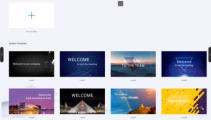 12.Screen recording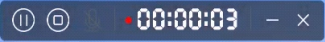 1) Click the application icon to enter the application, and the application will open in a small window.2) Click“ ”, you can start recording, start timing and recording screen; Clicking“  ”again can pause timing and screen recording ;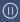 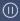 3) Click “  ” to end screen recording, and the saving option pops up;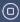 4) Click “  ”to minimize the application, fold up the screen recording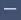 function and display it as a square dot;5) Click “  ”to close the screen recording. If the screen recording is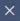 in progress, it will prompt you to save;13.Screen shotScreenshot can quickly capture and save the screen content ; 1)  Click on screenshot icon on sidebar or compass to2)  Drag the screen shot circle to move the screen shot position3)  Drag cross point to change the length and width of screen area .4)  Click in the right corner to open the whiteboard and place the screenshot into the whiteboard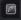 5)  Click  in the right corner for a full-screen screenshot;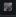 6)  Click  in the right corner to close the screenshot function;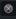 7)  Click  in the right corner to confirm the screenshot and prompt to save;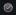 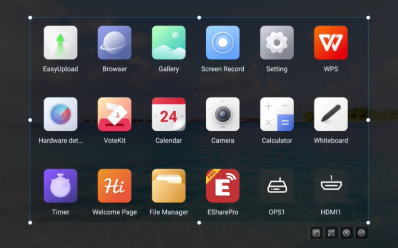 14.Gallery1) Click the application icon to enter the app; Or select the picture in the folder to open, enter the application;2) App renders image preview and navigation;3) Slide left and right to turn pages for display;4) Click the control bar at the lower left corner, you can do theprevious page, next page, flip, rotation and other operations on the picture;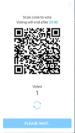 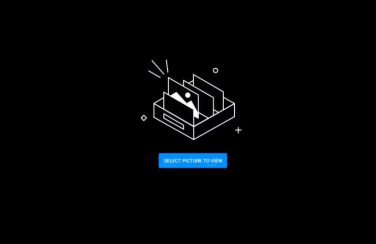 15.Voting System1) The voting device can be used only with network support. If there is no network, this function is unavailable.2) Click the app icon to enter the app.3) Display the voting theme and option setting page, click the inputbox to invoke the keyboard input;4) Click "Reset" to clear options and themes; Click ‘Next’ to setsingle/multiple, anonymous/real name requirements;5) Click "Start voting" to present the QR code of voting. Participantscan scan the code to vote and the voting results will be updatedin realtime;6) Click "End voting", the voting ends, the QR code lose efficacy,the voting page is closed; Present the poll results;7) Click ‘Save’ to save the voting result; Click "Place whiteboard" toinsert the voting results into the whiteboard display.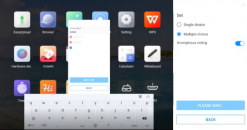 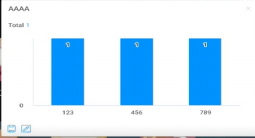 16.Easy UploadEasy Upload is an application that can quickly upload pictures and text from mobile phones to the IFPD for sharing and display.The basic operation process is as follows:1) Click the application icon to enter the app;2) Scan theQR code on the screen with your mobile phone to enter the page of easy file uploading;3) Select the local picture or input the text content on the mobileterminal and click  Add  to enter the uploading and sending process;4) After uploading successfully, the machine will display the recently uploaded picture or text content;5) Click the "Insert whiteboard" icon in the lower left corner of thecontent to open the whiteboard and place the selected picture into the whiteboard;6) Click the "Delete" icon in the lower right corner of  the content to delete the currently selected picture or text;7) Click the "Minimize" icon in the upper right corner of  the application box, and the easy upload application will be minimized . After theapplication is minimized, it will be displayed at the top of the page in the form of floating window;8) Click the "Close" icon in the upper right corner of the applicationbox to close the easy upload app. After closing the app, all uploadedcontent will be cleared and no local saving will be performed.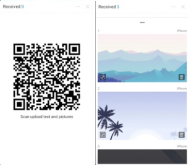 17.Timer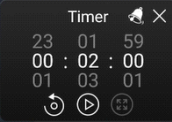 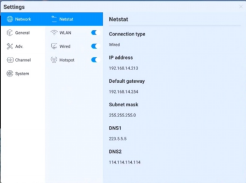 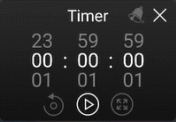 The functions of the timer and stopwatch in one are as follows:Stopwatch:1) Click the application icon to enter the application, and then thepage will display 00:00:00;2) Click Start to enter stopwatch function;3) During the stopwatch fuctioning, click to pause the timing; Clickthe reset button  on the left to reset the time to zero. Click 囤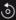 to enlarge the full screen to enter the full screen display;4) Click "Close" in the upper right corner to close the application;Countdown Function:1) Click the application icon to enter the application,  the page willdisplay 00:00:00;2) Adjust the time to non-zero and enter the countdown function.Click "Start" to enter the official countdown;3) Click the bell icon to open the dot reminder function. When thecountdown ends, the system will have a voice reminder;4) Click Reset to restore the preset countdown time;5) Click "Close" in the upper right corner to close the application;18.System settings18.1  NetworkNetstat:WLAN:Turn on the wireless network and automatically scan the available wireless network nearby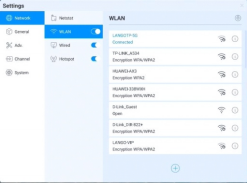 1) On-Off: Turn on/off wireless network2) Refresh: Click refresh icon in the top-right corner to refresh Network List3) Add: Click Add button to fill in network name and password to add hidden network4) Connect: Select the network click connection, fill in the password connectionEthernet:1) Turn on the Ethernet network and appear access to IP option 2) Automatically access the IP connection network3) Manually enter IP address, default gateway, subnet mask, DNS1, DNS2 settings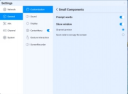 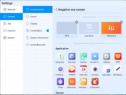 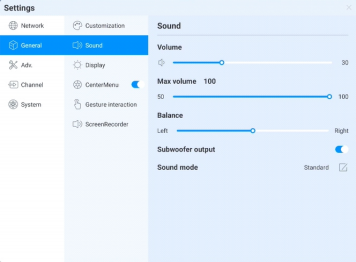 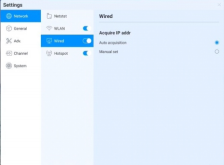 WiFi-AP :1) WiFi-AP  Password:Displays the current WiFi-AP  password, clickto change;2) Connected devices:Display connected devices;3) Blacklist :Display blacklisted devices which can not be connected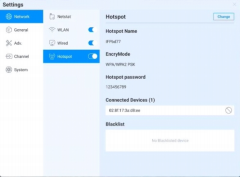 18.2  General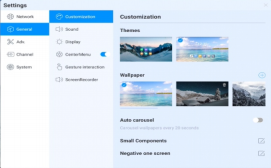 1) Theme:The system provides 2 sets of themes by default. Choose to switch themes to present different UI effects on the homepage.2) Wallpaper: The system provides 10 pieces of wallpaper withautomatic rotate multicast;click  users can upload the customized wallpaper;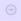 3) Small Components: Prompt language switch, control whether page   prompt language will display; Display window, can control the switch and display content,also can choose the two fuctions of sourcingand scanning code to occupy the screen;4) Negative screen:The negative screen is the page with the left and   right slide into the Launcher home page. After entering the function, the user can drag the app to the corresponding page to take effectSound:Sound setting is used to adjust the sound effect of the system, adjustable content :1) Volume:Adjust the volume,also can adjust by pushing the “volume+”and “volume-”button on remote control or device button 2)  Maximum volume:Sets the system maximum volume   3)  Balance: Balance the left& right channels4) Sound mode: preset standard, conference room, cinema,     classroom four sound modes, but also support customizing;Display: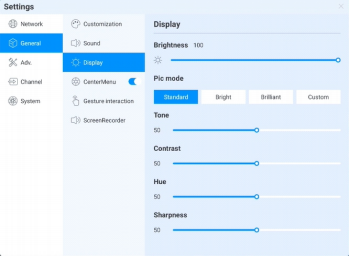 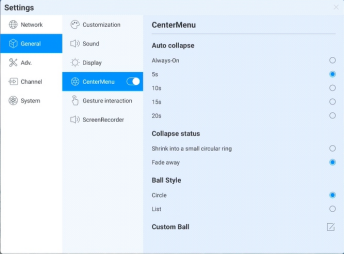 Display settings can adjust display effect of the screen,1) Brightness:Adjust backlight brightness, the lower the value, thedarker the picture;2) Image mode :System default image mode:standard, bright, bright-coloured,but also support customizing;Compass :Compass setting is mainly to adjust the compass switch, display time,display style and other functions, specific as follows:1) Switch:Click the compass switch, you can switch the compassdisplay state, can not be called out under the closed state,you can    long press the compass with five fingers to open the compass under the open state2) automatically rewind time setting: Click to select the corresponding rewinding time.3) Fold up state: choose to fold into a small circle, compass fold the  surrounding tool options only, keep the circle in the center, click to expand; choose "disappear", compass fold up and disappear , not shown in screen, need five fingers long press to open;4) Compass form:It supports two forms ofwheel and list5) Compass customization:You can customize the last three application icons on the compass,as the pictureshow,drag the application to the location to add: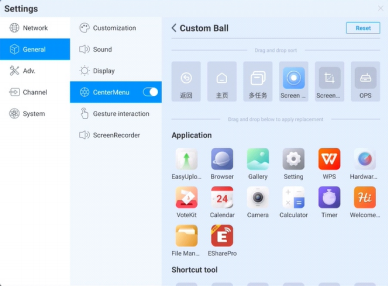 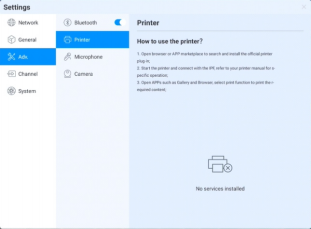 Gesture interaction:       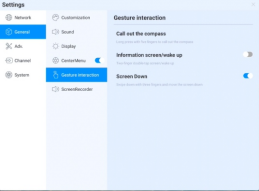 The system has preset some gesture interactions where the userscan switch settings:1) double click with two fingers to asleep or wake up the screen;2) Move down the screen:slide down with three fingers to movedown the screen on channel pagePreset the screen recording function, including:1) Recording resolution:Three resolution are optional2) Sound source:Set up the sound source for the screen recordingremix3) Recording time limit:Maximum recording time, when the maximum recording time is reached it will prompte to save;18.3  DeviceDevice control page, mainly adjust the external equipment ofthe device, including Bluetooth and Bluetooth devices, printer,microphone, cameraBluetooth:1) Bluetooth function depends on model configuration2) Enable the Bluetooth functioned , you can search for devices and    transfer files ,or find and connect other Bluetooth devices (Including but not limited to mouse, keyboard, headset, audio, mobile devices, PC, universal / unidentified devices)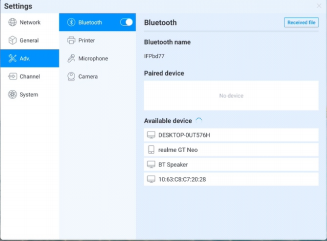 Printer：Install the print service according to the instructionsTurn on the print service to get the available printer terminalsMicrophone:View the connected microphone device,all devices are presented inlist, click to switch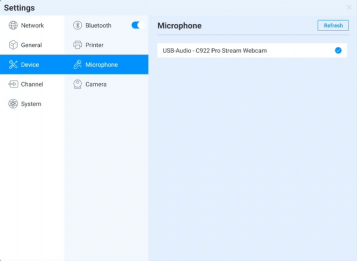 Camera：View the connected camera device,all devices are presented in list,click to switch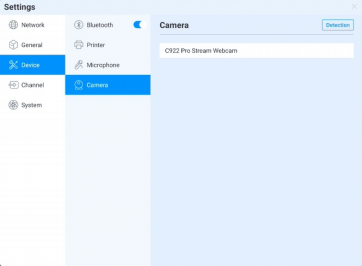 18.4  Input ChannelChannel image：1) Describes the status of the current access source2) Scale mode:Set the display scale of the current input source 3) PC mode:select screen display mode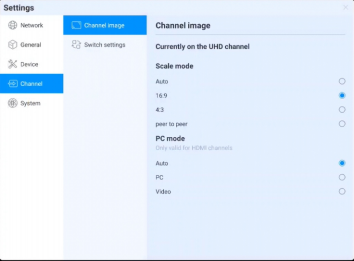 Other setting：1) No signal jump:If the current channel has no signal, the page   will automatically switch, and the user can customize the jumppage;2) Automatic jump:When the system is running, access the new signal source, it’ll automatically jump to the correspondingchannel;3) Automatic wake-up: Under standby or sleep state, access the signal source and automatically wake up the device;4) Boot channel: Set up to access to a channel after the boot, can be set to andriod or each source interface;5) Channel name customization: There are many signal sources and names in the system, users can customize their familiar   names, the system will display the new signal source name     after customized;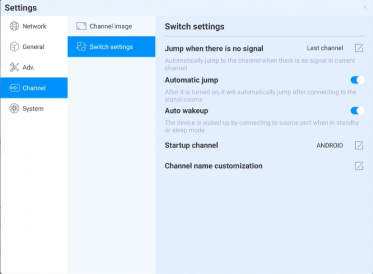 18.5  SystemThe various system parameters can be adjusted and viewed in thesystem settings,including:Date and Time, Language and keyboard,Power state, System update, System security, About.Date and Time：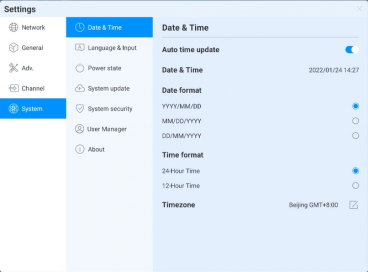 1) utomatic update:Enable to synchronize network-time(Need to connect to the Internet))2) Date and time: Turn off automatic update,click to adjust the date and time;3) Date format:Three date-display format, according to your habit to choose one ;4) Time format:Two time-display format,according to your habit to choose one;5) Time zone :Set time zone , click to enter the time zone selection listLanguage and keyboard：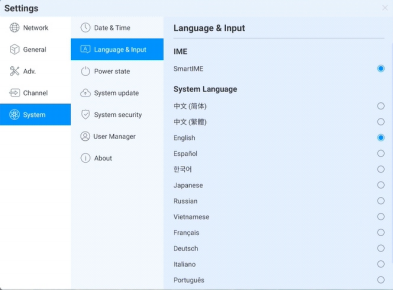 1) Keyboard:Users can select input method here2) System Language:System language can be switched in Simplified Chinese,Traditional Chines,English,French,German,Russian,Japanese,Korean,Polish,Portuguese,Vietnamese,Spanish,Italian, and Arabic .Power state：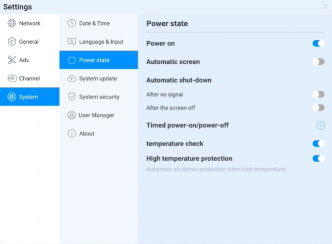 Power on:After opening, the device directly enters the boot state whenit is powered on; Otherwise, the standby mode is used by default.1) Automatic screen sleep :Choose this fuction, you can set thescreen rest time. The screen will turn off at the end of the screensleep time.2) Auto power-off, you can set the automatic power-off mode, you can choose to automatically power-off after no signal or automaticpower-off after screen sleep.3) Auto On/Off :Set time to auto on/off.4) Temperature detection: The upper right corner status bar willdisplay the current device temperature, you can see temperaturestatus in the status bar5) Temperature protection: When the temperature ≥85℃ , it willforced shutdown to protect the deviceSystem update：1) System update: Display the current firmware version, click refreshto detect the latest version. When there is a new version, presentthe update version button, click to enter the upgrade process2)  OTA server: Use OTA push to detect new version automatically innetworking, you can customize OTA server address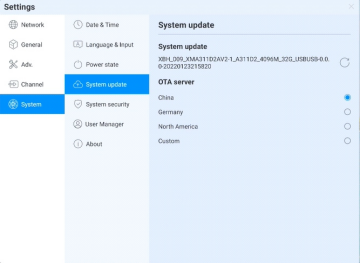 System security：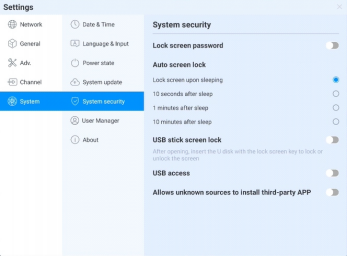 1) Lock Screen:You can set the pattern or password to unlock. If you forget the password, you can only restore the equipment use by    factory resets, please keep it properly2) Auto-screen lock:3) U Disk Lock Screen:Store the "usb_key" file in the root directory of the USB device. Automatically lock screen / unlock after receiving   USB flash drive, no need to enter password to unlockU disk lock screen / unlock file① New text document② Entering U2FsdGVkX19eyanxj43a24KpK3kZmzB9③ Name the file usb_key④ Delete the file suffix name .txt⑤ The character is UTF-8⑥ Saved and place it in the root of U disk⑦ Insert the U disk to unlock4) USB Permission：If the permission is enabled, USB reading isdisabled for protect file from copied(you need to set a password atthe first time, if you forget the password, you can only restore theequipment use by factory reset,please keep it properly); you needto enter password to gain access to the USB stick.5) Allow third party applications installation from unknown sources:Users can install third party applications , or can only download andinstall applications from the Google StoreMulti-user：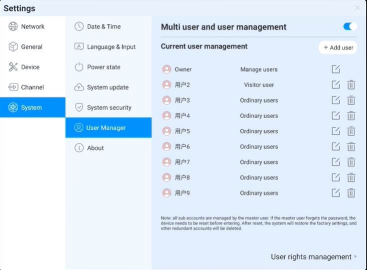 Refer to above, multi-user function introductionAbout：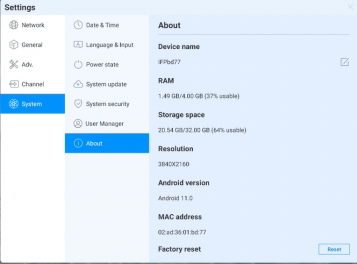 Click to view device information ;1) Device name:Click on it to edit the device name2) Factory reset: Factory reset will delete all operation records and content, and restore the devicet to the factory stateSimple TroubleshootingBefore preparing to repair, read the following table to see if you can ﬁnd the fault you areencountering the reason. When you are sure that you follow the instructions on this pagecompletely and still cannot eliminate the fault,Please contact the product service center forproduct repair.MaintenanceThe importance of maintenance:Develop good machine habitsWhen the machine is not in use, please turn oﬀ the power I/O switch or unplugthe AC power cable. If you do not use the machine for a long time, please wrapit in a protective cover and store it in a cool and dry place .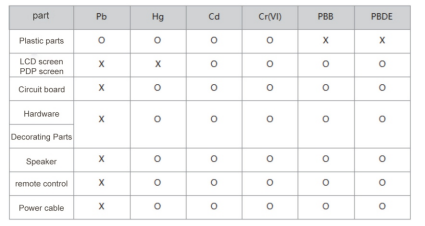 Name and content of toxic and hazardoussubstances or elements in the product:0: Indicates that the content of this toxic and hazardous substance in allhomogeneous materials of this part is below the limit requirement ofSJ/T11363-2006X: Indicates that the content of the toxic and hazardous substance , in atleast a certain homogeneous material of the part , is above the limitrequirement of SJ/T11363-2006Technical Description:The hardware structural parts , injection molded parts , connectors and mostof the electronic parts of this machine comply with the requirements of Chinaand EU RoHS directives. Only a few parts, due to the global technicalrestrictions and the fact that it may aﬀect product reliability, have not beenreplaced by  Non-toxic and harmless substances or elements yet. However,consumers should rest assured that it will not cause health damage to usersunder normal conditions of use .Safety and Precautions  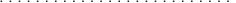 118.1 Network  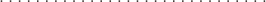 31The Quick Use Guide 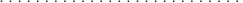 318.2 General 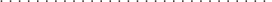 33Install Wall Mount 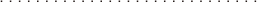 418.3 Device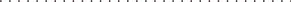 37Install OPS Computer 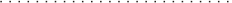 518.4 Input Channel 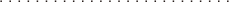 40Connections and Settings 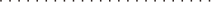 618.5 System 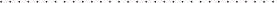 41Function Operation 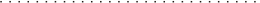 8Simple Troubleshooting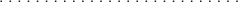 471.Boot wizard 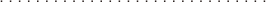 8Maintenance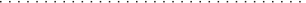 482.Launcher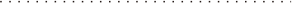 83.Sidebar    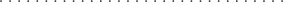 104.Campass 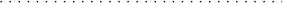 135.Whiteboard 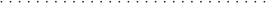 136.Mini whiteboard  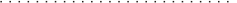 207.Annotation 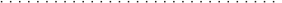 218.File manager 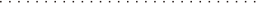 239.Multi-user 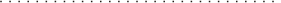 2410.Multi-window 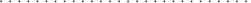 2511.Welcome page 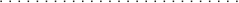 2712.Screen Recording 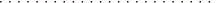 2713.Screen Shot 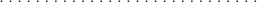 2814.Gallery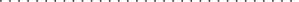 2815.Voting System  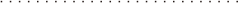 2916.Easy Upload 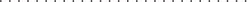 3017.Timer  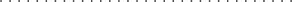 3118.System settings  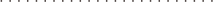 31Ways of Walls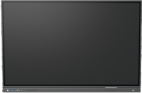 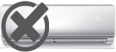 Since the surface of the interactive panel istempered glass , it is easy to produce water mist on the glass surface. Please do not place themachine under an air conditioner. If the water atmosphere is generated , it can be dried for a period of time .Mobile stand methodScreenrecording: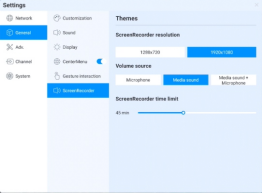 System errorSystem errorPhenomenonSolutionNo picture or soundCheck if the power cable is connected to the wall outletNo picture or soundCheck if the signal cable is properly connectedNo picture or soundCheck whether the power switch of the external device is turned onNo picture or soundMake sure the machine is not in standbyThe picture isnormal withoutsoundCheck if the volume is set to minimumThe picture isnormal withoutsoundCheck if the volume is set to muteThe picture isnormal withoutsoundCheck if the external audio is properly connectedNo picture orpicture is blackand whiteCheck and adjust color settingsNo picture orpicture is blackand whiteCheck and adjust the color systemSound andimage aredisturbedTry to ﬁnd the electrical appliances that aﬀect the all-in-one and keep it away from the all-in-oneSound andimage aredisturbedTry to plug the power plug of the all-in-one into another socketBlurred pictureor distortedsnowﬂakeimageCheck whether the signal line connection is looseBlurred pictureor distortedsnowﬂakeimageSet again and micro signal inputRemote control malfunctionCheck if the remote control battery is installed correctlyRemote control malfunctionCheck whether the battery of the remote control is exhausted , and replace the battery in timeRemote control malfunctionCheck whether the polarity of the remote control battery is installed in the correct directionRemote control malfunctionCheck whether there are foreign objects obstructing the position of the remote control signal emission